ZADATAK ZA SRIJEDU. PROČITAJ KOLIKO JE SATI I NACRTAJ KAZALJKE  IZREŽI LISTIĆ I ZALIJEPI U BILJEŽNICU.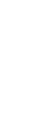 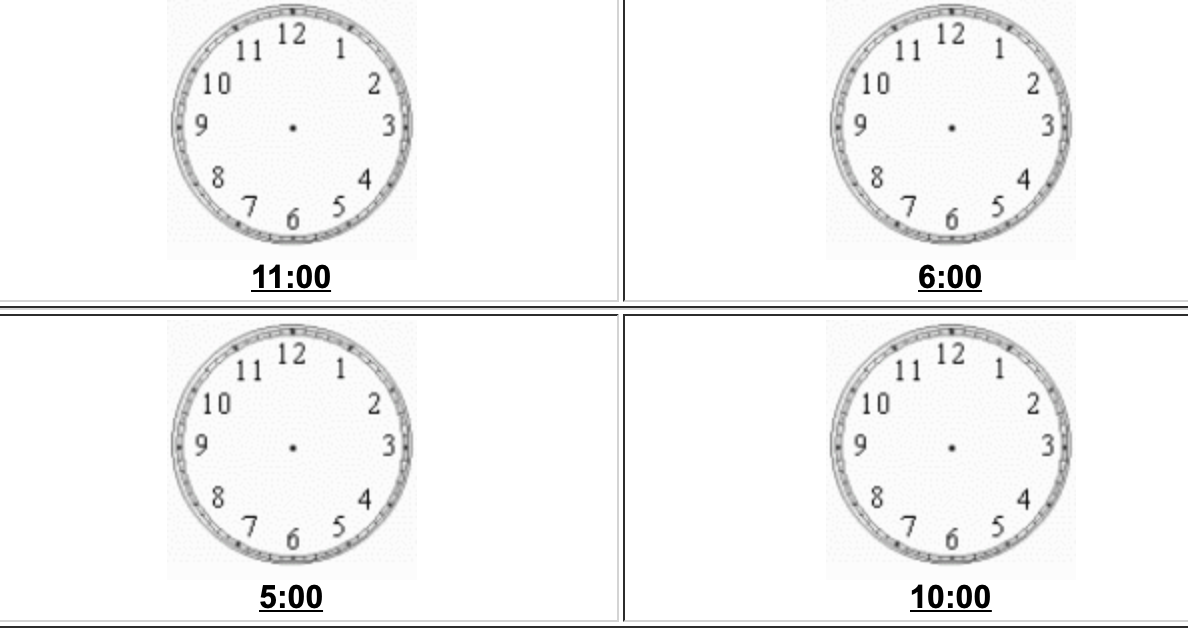 